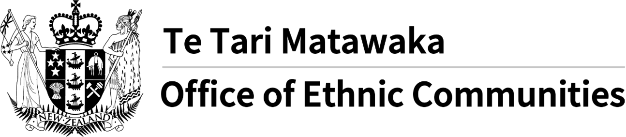 Văn phòng các Cộng đồng Thiểu số triển khai khảo sát về COVID-19Các câu hỏi thường gặpMục đích của khảo sát này là gì?Để nắm bắt sơ bộ về những trải nghiệm và mối bận tâm của các cộng đồng thiểu số về đại dịch COVID-19.Ai đang tiến hành khảo sát này?Văn phòng các Cộng đồng Thiểu số, một bộ phận của Bộ Nội vụ.Chúng tôi sẽ làm gì với các thông tin được cung cấp trong khảo sát?Các kết quả và báo cáo phân tích có được từ khảo sát sẽ được sử dụng làm nguồn thông tin đầu vào cho việc cải tiến liên tục các chính sách và sáng kiến liên quan đến COVID-19 của Chính phủ New Zealand để làm cho đời sống của các cộng đồng thiểu số tốt đẹp hơn.Ai có thể tham gia khảo sát?Bất cứ ai sống ở New Zealand, và xác định sắc tộc của mình là người Trung Đông, Mỹ La tinh, châu Phi, châu Á hoặc châu Âu Lục địa, và từ 16 tuổi trở lên.Tôi sẽ mất bao lâu để làm xong bài khảo sát?Bạn sẽ làm xong bài khảo sát trong vòng xấp xỉ 15 phút.Thông tin cá nhân của tôi sẽ được bảo vệ như thế nào?Thông tin mà bạn cung cấp khi làm khảo sát này là ẩn danh và sẽ không được liên kết với bạn. Vui lòng không cung cấp các thông tin mà từ đó có thể nhận biết được bạn hoặc người khác trong khi trả lời các câu hỏi khảo sát, ví dụ, không ghi ra tên người cụ thể trong câu trả lời của bạn. Nếu bạn có cung cấp các thông tin cá nhân, thì chúng sẽ được giữ bí mật ở một nơi an toàn.Bạn có thể yêu cầu chúng tôi cung cấp một bản sao của các thông tin mà từ đó có thể nhận biết được bạn bất kỳ lúc nào bạn muốn bằng cách liên hệ với privacy@dia.govt.nz.Công chúng có được biết kết quả khảo sát hay không?Có